Название:ПЗБМ. Мы получили хорошую "отдачу" от участия в РКФ 2021- Расскажите о важных событиях Вашей компании, которые произошли в 2021 году?В апреле 2021 года продукция ПЗБМ получила ХI Национальную премию в сфере товаров и услуг для детей «Золотой медвежонок».  «ПЗБМ» была удостоена высшей награды в категории «Лидеры отрасли» в номинации «Зал славы». В конце 2021 года бизнес-направление «Тетради» переезжает в новый производственно-складской комплекс в Кондрово (8 км от Полотняного Завода) в современное здание площадью 11 000 м2. Улучшатся бизнес-процессы, снизится себестоимость, существенно возрастет производительность труда. Мы сможем быстрее и качественнее обслуживать партнеров. - Расскажите, какие товарные направления сейчас активно развиваете, чем будете удивлять посетителей выставочной экспозиции в марте 2022 года?Наша "фишка" — это сочетание модного дизайна и современных полиграфических технологий печати обложки: многоуровневого конгревного тиснения, тиснения горячей и холодной фольгой, ламинирование пленкой софттач, уф-лак и много другого.В этом году у нас вышла новая ученическая тетрадь «Лучшая из лучших» с ламинацией обложки и внутренним блоком 90 г/м2. А также была расширена линейка скетчбуков, блокнотов и альбомов для рисования.Тренд сезона от ПЗБМ – тетрадь антистресс  «Мини-пупырка».Может ли тетрадь поднять настроение? Конечно, может, если это тетрадь-антистресс! Впервые на обложках была применена двусторонняя ламинация .- Почему Вы приняли решение участвовать в РКФ и какие плюсы для себя в этом видите?РКФ – это крупнейшее отраслевое мероприятие, которое даёт возможность собрать в одном месте и в одно время максимальное количество потенциальных и действующих партнёров, обсудить условия сотрудничества и продемонстрировать последние новинки сезона. Мы получили хорошую "отдачу" от участия небольшим стендом в РКФ этого года, поэтому ожидаем от следующей выставки еще больше посетителей и результативных встреч.- Что бы Вы пожелали экспонентам и посетителям РКФ 2022?В первую очередь, хотим пожелать всем крепкого здоровья, а также удачи в достижении поставленных целей. Встретимся на РКФ 2022!Главное место встречи лидеров отрасли товаров для школы и офиса, товаров для хобби и творчества, игр и игрушек. Присоединяйтесь к лучшим! Забронировать стенд (добавить ссылку https://kancforum.ru/eksponentam_zayavka/)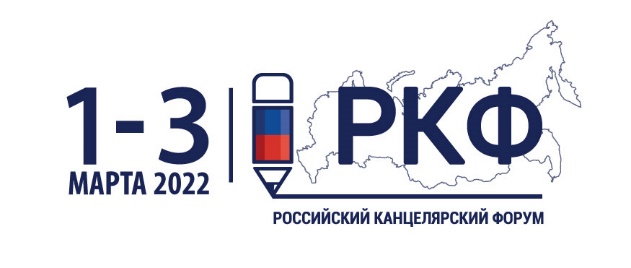 В рамках серии блиц интервью с участниками выставки РКФ - 2022, представляем Вашему вниманию компанию ПЗБМ.Дулькин Артём Александрович, Коммерческий директор ООО "ПЗБМ", рассказывает о важных событиях, произошедших в 2021 году, а также о том, что компания готовит к выставке 2022 года.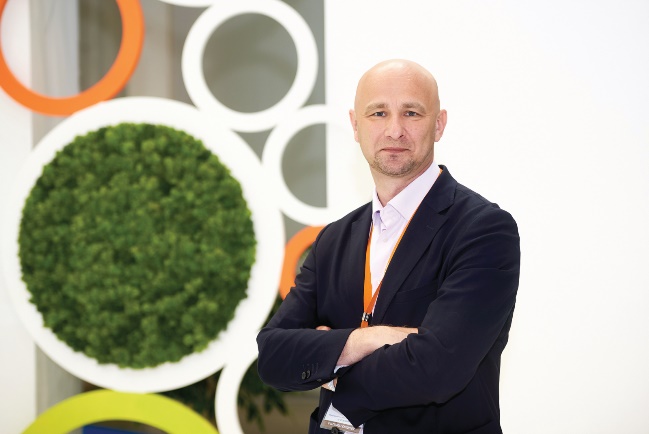 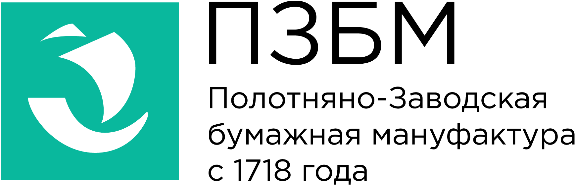 Полотняно-Заводская бумажная мануфактура - старейшее производственное предприятие канцелярской отрасли. Основана более 300-т лет назад по именному Указу Петра I. Как и три века назад у мануфактуры 2 бизнеса: производство бумаги и картона для гофрирования и широкого ассортимента бумажно-беловых изделий.